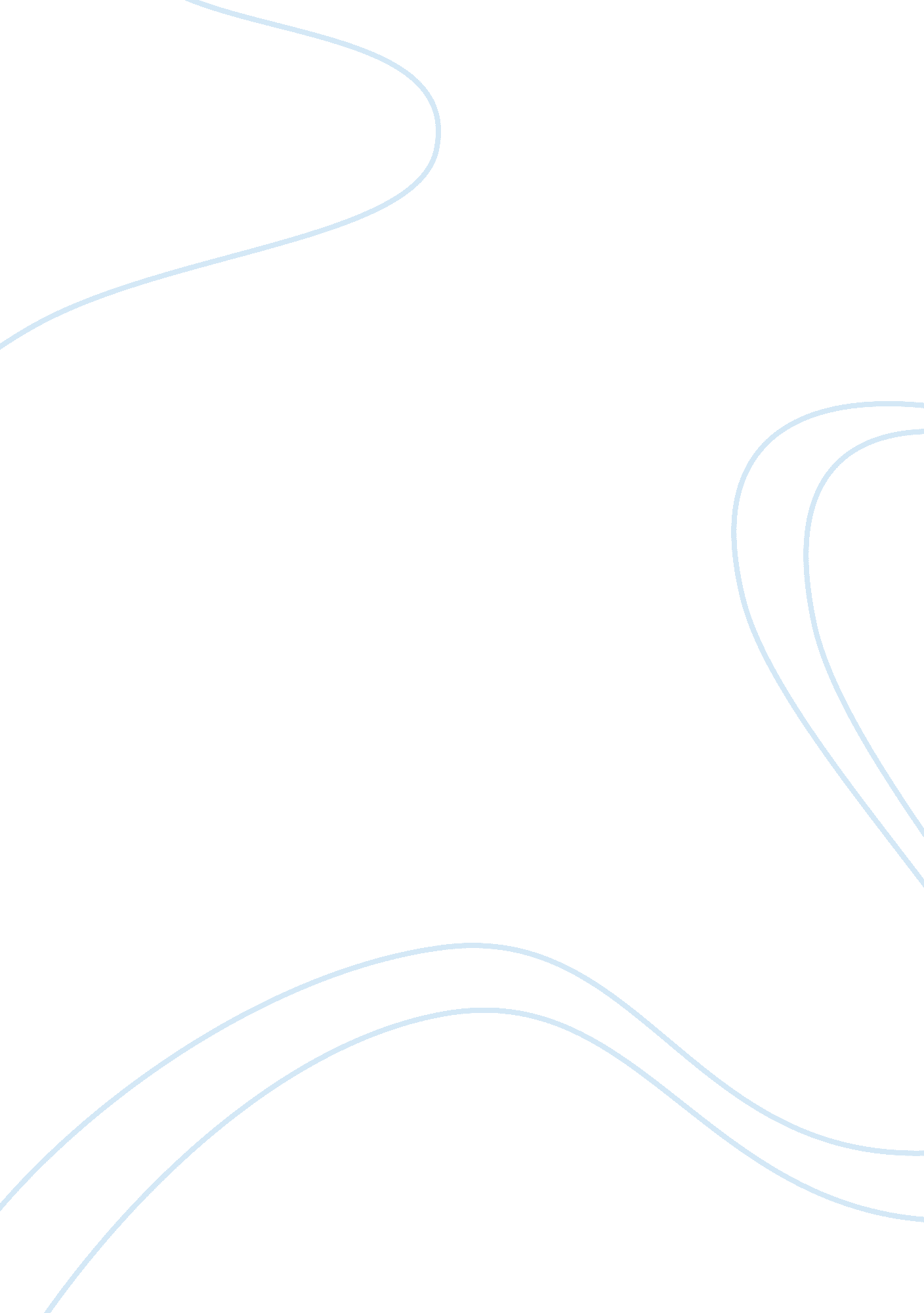 Good essay about db 4-the obamacareLife, Adolescence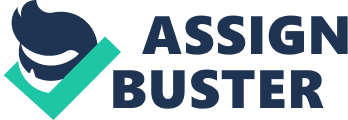 The decision to pass the Obamacare was made based on a number of assumptions that were later discovered to be incorrect. This decision has left the president apologising for the misguided decisions that have adversely affected the American people. One of the incorrect assumption is that the young people would sign up because they were supposed to and pay up the high premium. This assumption turned out to be incorrect because young people are rebellious against both signing up with the health care plan and paying up the high premiums. The assumption was used as the basis for the decision because it ensured the people to access health care services that they would not get if it is not covered with the health insurance. 
The decision was based on the assumption that the health insurance cost would go down by $2, 500. The assumption was wrong since instead of decreasing, instead went up to $2, 500 for some cases, and other cases were above $2, 500. This is because the deductible amount is now being set up the Obamacare gold, silver, bronze and platinum plan. The assumption implied that the subsidies under the care plan were expected to offset the increase in premium prices. 
The validity assumption can be could have been tested by involving the public on about their opinion instead of concentrating on analytical surveys. I would use randomized study about the effect of the decision to be made that concern a large population. The assumptions made must be carefully selected by ensuring that all factors affecting the decision are keyed in the formula meant to obtain the outcome of the decisions. I would study all possible external and internal strategies that will ensure the successful implementation of the decision. References Barone, M. (2013, October 31). Is Obamacare Based on a False Assumption? Retrieved from Ashington Examiner: http://washingtonexaminer. com/is-obamacare-based-on-a-false-assumption/article/2538247 
McArdle, M. (2013, November 12). Hope Is All Obamacare Has Left. Retrieved from Bloomberg: http://www. bloomberg. com/news/2013-11-11/hope-is-all-obamacare-has-left. html 
Schiff, P. (2013, October 29). The Website Is Fixable, But Obamacare Isn't. Retrieved from Real Clear Markets: http://www. realclearmarkets. com/articles/2013/10/29/the_website_is_fixable_but_obamacare_isnt_100694. html 